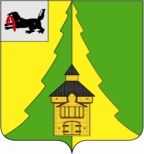 Российская Федерация	Иркутская область	Нижнеилимский муниципальный район	АДМИНИСТРАЦИЯ	                                                                                                         ПОСТАНОВЛЕНИЕОт «27» июня _2023 г. № 541   	г. Железногорск-Илимский«О запрете купания в местах, необорудованныхдля массового отдыха людей, на водных объектах Нижнеилимского муниципального района»В целях обеспечения безопасности граждан и недопущения несчастных случаев и гибели людей на водных объектах Нижнеилимского муниципального района, в соответствии Федеральным законом от 21.12.1994 г. № 68-ФЗ «О защите населения и территорий от чрезвычайных ситуаций природного и техногенного характера», Федеральным законом от 06.10.2003 г. № 131-ФЗ «Об общих принципах организации местного самоуправления в Российской Федерации», законом Иркутской области от 03.11.2016 г. № 96-ОЗ «О закреплении за сельскими поселениями Иркутской области вопросов местного значения»,  Постановлением Правительства Иркутской области от 08.10.2009 г. N 280/59-пп «Об утверждении Правил охраны жизни людей на водных объектах в Иркутской области»,  руководствуясь Уставом муниципального образования «Нижнеилимский район», администрация Нижнеилимского муниципального района                              ПОСТАНОВЛЯЕТ:1. Для обеспечения безопасности граждан запретить купание в местах, необорудованных для массового отдыха людей, на водных объектах Нижнеилимского муниципального района.2. Рекомендовать главам муниципальных образований Нижнеилимского муниципального района в соответствии с действующим законодательством:1) организовать разъяснительную работу среди населения по выполнению настоящего постановления;2) оборудовать стихийные места отдыха и купания у воды знаками безопасности «Купание запрещено (с указанием границ в метрах)»;3) на летний период 2023 года сформировать межведомственные патрульные группы для патрулирования стихийных мест отдыха и купания людей на водоемах, проведения профилактической работы с населением, выявления и пресечения случаев нарушения Правил охраны жизни людей на водных объектах;4)	организовать проведение инструктажей социально-неблагополучных и многодетных семей, проживающих вблизи водоемов, с доведением информации до родителей (законных представителей) о недопустимости безнадзорного оставления несовершеннолетних вблизи водных объектов.3. Департаменту образования администрации Нижнеилимского муниципального района (Чибышева И.А.) провести во всех образовательных учреждениях Нижнеилимского муниципального района разъяснительную работу с детьми школьного и дошкольного возраста о запрете купания в местах необорудованных для массового отдыха людей и запрете нахождения у воды без присмотра взрослых.4. Настоящее постановление опубликовать в периодическом издании «Вестник Думы и администрации Нижнеилимского муниципального района» и на официальном сайте МО «Нижнеилимский район».5. Контроль за исполнением данного постановления возложить на заместителя мэра района Цвейгарта В.В.Мэр района		                        М.С. РомановРассылка: в дело-2, ГО и ЧС, главам поселений, ГИМС, ДО.М.С. Киреева.30779